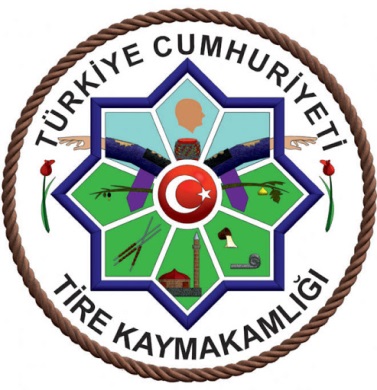 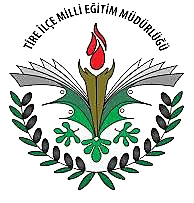 T.C. TİRE KAYMAKAMLIĞIİLÇE MİLLİ EĞİTİM MÜDÜRLÜĞÜ 24 KASIM ÖĞRETMENLER GÜNÜRESİM, ŞİİR, KOMPOZİSYON YARIŞMASI ŞARTNAMESİYARIŞMANIN ADI:  “Benim Öğretmenim” konulu resim; “Öğretmen Sevgisi” konulu şiir ; “Atatürk ve Öğretmen” konulu kompozisyon yarışması.YARIŞMANIN AMACI:Öğrencilerimizin, öğretmen ve öğretmenlik mesleği hakkındaki duygu ve düşüncelerini ifade etmelerini sağlamak; öğretmenlik mesleğinin önemine dikkat çekmek. Öğrencilerimizin sosyal ve kültürel faaliyetlere ilgisini arttırmak,Öğrencilerimizin Türk dilini doğru, etkili ve kurallarına uygun olarak kullanma özelliğini geliştirmek. Öğrencilerimizin duygu ve düşüncelerini resimle anlatabilme becerilerini geliştirmek.Öğrencilerimizin “Atatürk ve Öğretmen” konusundaki görüşlerini, duygu ve düşüncelerini ifade etmeleri için olanak sağlamaktır. KAPSAM: İlçemiz genelindeki resmi ve özel ilkokul, ortaokul ve lise öğrencileri.YARIŞMA KATEGORİLERİ UYGULAMA HAKKINDA AÇIKLAMALAR:İlkokul öğrencileri arasında resim; ortaokul öğrencileri arasında şiir yarışması, lise öğrencileri arasında kompozisyon yarışması yapılacaktır.Yarışma şartları okul müdürlükleri tarafından öğrencilere duyurulacaktır.Eserler İlçe Milli Eğitim Müdürlüğü bünyesinde oluşturulan Değerlendirme Komisyonları tarafından değerlendirilecektir.Dereceye giren öğrencilerin isimleri okul müdürlükleri tarafından ve İlçe Milli Eğitim Müdürlüğü’nün sosyal medya hesaplarından duyurulacaktır. Yarışmalarda resim, şiir ve kompozisyon kategorilerinden ilk üç dereceye giren öğrenciler ödüllendirilecek ve belgelendirilecektir.RESİMKonusu: “ Benim Öğretmenim” konusunun resim olarak ifade edilmesi. Yarışma Şartları:• Her öğrenci, yarışmaya daha önce herhangi bir etkinliğe katılmamış 1 (bir) eserle katılacaktır.Eserlerde her türlü resim tekniği ve boya malzemesi serbesttir. (Sulu boya, pastel boya, yağlı boya, guaş boya, kolay boya, vb.) Kuru boya kullanılmayacaktır.Yarışmaya katılacak eserlerde 35 x 50 cm ebadında resim kâğıdı kullanılacaktır.Resmin ön yüzüne eser sahibi ile ilgili hiçbir yazı, ibare ve bilgi yazılmayacak; aşağıda belirtilen etiket formatına uygun olarak yarışmacının ili, ilçesi, adı, soyadı, numara, sınıfı, cinsiyeti ile okulun adı, adresi ve telefon numarası ayrı olarak yazılacaktır.Öğrenciye ait bilgilerin yazılı olduğu etiket, bir zarf içine konulacak, zarf kapatılarak zarfın üzerinde sadece öğrencinin rumuzu ve sınıfı yazılı olacaktır. Eserler, Tire İlçe Milli Eğitim Müdürlüğü Özel Büro’ya üst yazı ile elden teslim edilecektir. Değerlendirmeden sonra komisyon üyeleri zarfı açacaktır. Yıpranmış ve kırışmış resimler değerlendirmeye alınmayacaktır.Resimler, paspartulu ve iki mukavva arasında korumalı olarak gönderilecektir. (Rulo halinde ve katlanarak gönderilmesi halinde değerlendirmeye alınmayacaktır. ) Teslim tarihinden sonra gönderilen eserler, her ne mazeret olursa olsun değerlendirmeye alınmayacak ve Müdürlüğümüz sorumlu tutulmayacaktır.Şartları taşımayan eserler kesinlikle incelemeye alınmayacaktır.Değerlendirme Komisyonu’nun değerlendirmesine itiraz hakkı yoktur. Yarışma için gönderilen resimler, Tire İlçe Milli Eğitim Müdürlüğü sosyal medya hesaplarında paylaşılabilecektir; katılan eserler için paylaşım konusunda katılımcılar tarafından izin verilmiş olarak değerlendirilecektir.Değerlendirme Ölçütleri:Eserler incelenirken; Kompozisyon (Ritim, Denge, Zıtlık, Renk, Doku, Odak noktası, Boyut, Biçim, Yüzey vs.),Yaratıcılık,Konuya uygunluk, Renklendirme (Kullandığı boyanın tekniğini kullanma becerisi), Özgünlük (Konuyu özgün olarak işleyebilme), Temizlik ve düzen (çerçeve düzeni, kağıdın temizliği) konularında değerlendirme yapılacaktır. ŞİİRKonusu: “Öğretmen Sevgisi” ile ilgili duygu ve düşüncelerin günün anlamına ve önemine uygun bir şekilde şiir olarak ifade edilmesi. Yarışma Şartları:Her öğrenci yarışmaya 1(bir) eserle katılabilecektir; yarışmaya katılacak öğrenciler şiirlerini kaleme alırken kendi bilgi, duygu ve düşüncelerini işleyeceklerdir. Eserlerin daha önce yayımlanmamış, herhangi bir yarışmada değerlendirilmemiş özgün şiirler olması gerekmektedir.Yarışmaya katılacak şiirler (Times New Roman karakterinde) 12 punto yazı karakteri büyüklüğünde, A4 dosya kağıdı formatında iki (2) sayfayı geçmeyecek şekilde bilgisayarda hazırlanacak veya katılımcıların kendi el yazısıyla okunaklı bir şekilde yazılacaktır.Kırışmış, lekelenmiş ve yıpranmış eserler kabul edilmeyecektir. Şiirler şeffaf poşet dosyalara yerleştirilecektir. Şiirler 20 dizeyi ( 5 kıtayı) aşmayacaktır.Şiirin ön yüzüne eser sahibi ile ilgili hiçbir yazı, ibare ve bilgi yazılmayacak; aşağıda belirtilen etiket formatına uygun olarak yarışmacının ili, ilçesi, adı, soyadı, numara, sınıfı, cinsiyeti ile okulun adı, adresi ve telefon numarası ayrı olarak yazılacaktır.•	Öğrenciye ait bilgilerin yazılı olduğu etiket, bir zarf içine konulacak, zarf kapatılarak zarfın üzerinde sadece öğrencinin rumuzu ve sınıfı yazılı olacaktır. Eserler, Tire İlçe Milli Eğitim Müdürlüğü Özel Büro’ya üst yazı ile elden teslim edilecektir. Değerlendirmeden sonra komisyon üyeleri zarfı açacaktır.Teslim tarihinden sonra gönderilen eserler, her ne mazeret olursa olsun değerlendirmeye alınmayacak ve Müdürlüğümüz sorumlu tutulmayacaktır.Şartları taşımayan eserler kesinlikle incelemeye alınmayacaktır.Değerlendirme Komisyonu’nun değerlendirmesine itiraz hakkı yoktur. Yarışma için gönderilen şiirler, Tire İlçe Milli Eğitim Müdürlüğü sosyal medya hesaplarında paylaşılabilecektir; katılan eserler için paylaşım konusunda katılımcılar tarafından izin verilmiş olarak değerlendirilecektir. Değerlendirme Ölçütleri:Eserler incelenirken;Temanın işlenişi,Konuya hâkimiyet, Türkçe ve Dilbilgisi kurallarına uygunluk, Ses unsurlarını ve hecede bulunan özellikleri şiirin içine başarılı bir şekilde koyma, Şiirsellik, ifade özellikleri ve imgeler,Şiirin derinliği ve etkileyiciliği ölçütlerine göre değerlendirme yapılacaktır.KOMPOZİSYONKonusu: “Atatürk ve Öğretmen” ile ilgili duygu ve düşüncelerin günün anlamına ve önemine uygun olarak kompozisyon şeklinde ifade edilmesi.Yarışma Şartları:Her öğrenci yarışmaya 1(bir) eserle katılabilecektir; yarışmaya katılacak öğrenciler kompozisyonlarını kaleme alırken kendi bilgi, duygu ve düşüncelerini işleyeceklerdir Yarışmaya katılacak kompozisyonlar, (Times New Roman karakterinde) 12 punto yazı karakteri büyüklüğünde, A4 dosya kağıdı formatında 2 (iki) sayfayı geçmeyecek şekilde bilgisayarda hazırlanacak veya katılımcıların kendi el yazısıyla okunaklı bir şekilde yazılacaktır. Eserlerin daha önce yayınlanmamış, herhangi bir yarışmada değerlendirilmemiş özgün kompozisyonlar olması gerekmektedir.Kırışmış, lekelenmiş ve yıpranmış eserler kabul edilmeyecektir. Şiirler şeffaf poşet dosyalara yerleştirilecektir. Değerlendirme Komisyonu’nun değerlendirmesine itiraz hakkı yoktur. Kompozisyonun ön yüzüne eser sahibi ile ilgili hiçbir yazı, ibare ve bilgi yazılmayacak; aşağıda belirtilen etiket formatına uygun olarak yarışmacının ili, ilçesi, adı, soyadı, numara, sınıfı, cinsiyeti ile okulun adı, adresi ve telefon numarası ayrı olarak yazılacaktır.Öğrenciye ait bilgilerin yazılı olduğu etiket, bir zarf içine konulacak, zarf kapatılarak zarfın üzerinde sadece öğrencinin rumuzu ve sınıfı yazılı olacaktır. Eserler, Tire İlçe Milli Eğitim Müdürlüğü Özel Büro’ya üst yazı ile elden teslim edilecektir. Değerlendirmeden sonra komisyon üyeleri zarfı açacaktır. Teslim tarihinden sonra gönderilen eserler, her ne mazeret olursa olsun değerlendirmeye alınmayacak ve Müdürlüğümüz sorumlu tutulmayacaktır.Şartları taşımayan eserler kesinlikle incelemeye alınmayacaktır.Yarışma için gönderilen kompozisyonlar, Tire İlçe Milli Eğitim Müdürlüğü sosyal medya hesaplarında paylaşılabilecektir; katılan eserler için paylaşım konusunda katılımcılar tarafından izin verilmiş olarak değerlendirilecektir.Değerlendirme Ölçütleri:Eserler incelenirken;Başlık, Anlatım düzeni (planlama), Giriş: Ana fikri tanıtan anlatım; sunuşun açıklığı ve etkileyiciliği,Gelişme: Ana fikrin açıklanması; ana fikre ulaşmadaki düşünce zinciri; yardımcı fikirlerin ana fikri desteklemesi, Sonuç: Ana fikri destekleme ve bir sonuca götürme.Konuya hakimiyet,Anlatım zenginliği, Yazım, noktalama ve dilbilgisi kurallarına uygunluk ( Yazım, söz dizimi, noktalama, paragraf düzeni)Bütün olarak yazılı anlatıma uygunluk ölçütlerinde değerlendirme yapılacaktır. I.YARIŞMA TAKVİMİ      İ. DİĞER HÜKÜMLER:İlçe Milli Eğitim Müdürlüğü, Yarışma şartnamesiyle ilgili değişiklik yapma hakkına sahiptir. Eserleri inceleme ve değerlendirme komisyonu kararları kesindir, bu kararlara itiraz edilemez.Başvurusunu tamamlayan her katılımcı etkinlik şartnamesinin tüm hükümlerini kabul etmiş sayılır. Eserlerin her türlü hukuki sorumluluğu katılımcılara aittir.KATEGORİİLKOKULORTAOKULLİSERESİMXŞİİRXKOMPOZİSYONXİLİİLÇESİÖĞRENCİNİN:Adı ve Soyadı:Sınıfı ve Numarası:Cinsiyeti:OKULUN:Adı:Adresi:Telefon No:İLİİLÇESİÖĞRENCİNİN:Adı ve Soyadı:Sınıfı ve Numarası:Cinsiyeti:OKULUN:Adı:Adresi:Telefon No:İLİİLÇESİÖĞRENCİNİN:Adı ve Soyadı:Sınıfı ve Numarası:Cinsiyeti:OKULUN:Adı:Adresi:Telefon No:Yarışma duyurusunun ilanı13 Kasım 2020Yarışma başlangıç ve bitiş tarihi13 Kasım 2020 – 19 Kasım 2020 (Saat 16.00)Yarışmaya gönderilecek eserlerin son gönderim tarihi19 Kasım 2020 Perşembe saat 16.00Eserlerin değerlendirmesi  20 Kasım 2020 (İhtiyaç duyulması halinde        23 Kasım 2020)Sonuçların Yayımlanması23 Kasım 2020